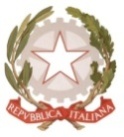 MINISTERO  DELL’ ISTRUZIONE, DELL’UNIVERSITA’, DELLA RICERCAUFFICIO SCOLASTICO REGIONALE PER IL LAZIOLICEO SCIENTIFICO STATALE“TALETE”Agli Alunni delle classi IV e VAi Genitori Ai Docenti delle classi IV e VSito webRoma, 2 febbraio 2018CIRCOLARE N. 207Oggetto: Università la Sapienza - Conferenza di presentazione dell’Offerta formativa della Facoltà Ingegneria dell’Informazione, Informatica e Statistica: 19 febbraio 2018.Il giorno 19 febbraio p.v. nell’Aula Magna del Rettorato (Città Universitaria – entrata lato Sportello CIAO) si svolgerà la conferenza di presentazione dell’offerta formativa della Facoltà di Ingegneria dell’Informazione, Informatica e Statistica.La Facoltà è stata creata nel 2010 riunendo le competenze riguardanti l’Information Communication Technology presenti in Sapienza. E’ stata la prima Facoltà italiana interamente dedicata all’ICT; ed oggi, con i suoi quattro dipartimenti, gli oltre 250 docenti a cui si aggiungono i dottorandi e i post doc, e gli oltre 8000 studenti, è una delle più grandi realtà accademiche di ricerca e di formazione scientifica e ingegneristica sui temi dell’acquisizione, dell’elaborazione e del trasferimento dell’informazione e dell’analisi delle opportunità economico-gestionali offerte dalle tecnologie dell’ICT e dell’innovation management.Nel corso della Conferenza saranno illustrati agli studenti le caratteristiche degli 11 corsi di laurea triennale e dei 14 corsi di laurea magistrale, le modalità di accesso ai corsi, la proiezione internazionale della Facoltà data dall’elevato numero di corsi di laurea in lingua inglese e/o con percorsi di doppio titolo, le attività scientifiche e di ricerca complementari offerte agli studenti, nonché gli sbocchi occupazionali previsti per i laureati. Saranno inoltre offerte testimonianze di studenti ed ex studenti e sarà possibile fare domande direttamente ai Presidenti dei corsi di laurea e laurea magistrale.Per partecipare all’evento è necessario prenotarsi a questo link: https://goo.gl/1uA9YTLa Referente per l'Orientamento UniversitarioProf.ssa Annalisa Palazzo								        Il Dirigente ScolasticoProf. Alberto Cataneo                                                                                     (Firma autografa sostituita a mezzo  stampa                                                                                                                ai sensi dell’art. 3 comma 2 del d.lgs. n.39/1993)